TÜRK STANDARDI TASARISItst 5083 TS 5083/1987 yerineICS 67.200.10Hayvansal margarinMargarine (Animal origine)MÜTALAA SAYFASI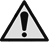 ÖnsözBu standart, Türk Standardları Enstitüsü Gıda, Tarım ve Hayvancılık İhtisas Kurulu’na bağlı TK15 Gıda ve Ziraat Teknik Komitesi’nce TS 5083 (1987)’ün revizyonu olarak hazırlanmış ve TSE Teknik Kurulu’nun ………..tarihli toplantısında kabul edilerek yayımına karar verilmiştir.İçindekilerSayfaÖnsöz		iii1	Kapsam	12	Bağlayıcı atıflar	13	Terimler ve tanımlar	24	Sınıflandırma ve özellikler	24.1	Sınıflandırma	24.2	Özellikler	34.3	Özellik, muayene ve deney madde numaraları	45	Numune alma, muayene ve deneyler	55.1	Numune alma	55.2	Muayeneler	55.3	Deneyler	55.4	Değerlendirme	65.5	Muayene ve deney raporu	76	Piyasaya arz	76.1	Ambalajlama	76.2	İşaretleme	76.3	Taşıma ve muhafaza	87	Çeşitli hükümler	8Kaynaklar	9KapsamBu standart, hayvansal margarini kapsar. Bitkisel margarinleri ve diyet margarinlerini kapsamaz.Bağlayıcı atıflarBu standartta, diğer standart ve/veya dokümanlara atıf yapılmaktadır. Bu atıflar metin içerisinde uygun yerlerde belirtilmiş ve aşağıda liste hâlinde verilmiştir. Tarihli atıflarda, yalnızca alıntı yapılan baskı geçerlidir. Tarihli olmayan dokümanlar için, atıf yapılan dokümanın (tüm tadiller dâhil) son baskısı geçerlidir. * İşaretli olanlar bu standardın basıldığı tarihte İngilizce metin olarak yayımlanmış olan Türk Standartları’dır.Terimler ve tanımlar3.1hayvansal margarindomuz hariç kasaplık hayvan yağlarının eritilip, doku, organ ve yabancı diğer unsurlarından tamamen temizlenerek elde edilen yağın rafine işlemine tabi tutulduktan sonra, yapılacak margarin türüne uygun donma noktalarına göre kısımlara ayrılarak elde edilecek değişik fazlardaki yağların ve/veya bu yağların birbiriyle reaksiyonundan sonra elde edilen yağların, rafine yemeklik bitkisel yağlar veya sertleştirilmiş yemeklik bitkisel yağlarla karıştırılarak hazırlanan yağın, koku alma işleminden geçirildikten sonra margarin tekniğine uygun olarak içerisinde emülsiyon halinde su ve/veya pastörize fermente yağsız süt, pastörize taze süt, süt tozu ve peynir suyu tozu bulunabilen bir gıda maddesi3.2katkı maddeleriGıda katkı maddeleri yönetmeliğinde müsaade edilen cins ve miktarlardaki katkı maddeleri3.3yabancı maddehayvansal margarine katılmasına müsaade edilen maddelerin dışındaki gözle görülebilir her türlü maddeSınıflandırma ve özellikler SınıflandırmaSınıflarMargarin kullanma yerine göre;Kahvaltılık (sofra) margarin,Mutfak (yemeklik) margarin,Gıda Sanayii margariniolmak üzere üç sınıfa ayrılır.TiplerKahvaltılık ve mutfak margarini, ihtiva ettiği yağ miktarına göre tek tiptir.Gıda Sanayii margarini ihtiva ettiği yağ miktarına göre;Tip I (en az %99 yağ ihtiva eden),Tip II (en az %82 yağ ihtiva eden), olmak üzere iki tipe ayrılır.TürlerKahvaltılık ve Gıda Sanayi Tip II margarini, ihtiva ettiği tuz miktarına göre;Tuzlu,Tuzsuz olmak üzere iki türe ayrılır.ÖzelliklerDuyusal özelliklerSürülebilir yağ/margarinin duyusal özellikleri Çizelge 1’de verilen değerlere uygun olmalıdır. Çizelge 1 — Hayvansal margarinin duyusal özellikleriFiziksel ve Kimyasal özelliklerHayvansal margarinin fiziksel ve kimyasal özellikleri Çizelge 2'de verilen değerlere uygun olmalıdır. Çizelge 2 — Hayvansal margarinin fiziksel ve kimyasal özellikleriSınıf özellikleriSınıf özellikleri Madde 4.2.1 ve Madde 4.2.2’de tanımlandığı gibidir.Tip özellikleriTip özellikleri Madde 4.2.1 ve Madde 4.2.2’de tanımlandığı gibidir.Tür özellikleriHayvansal margarinin tür özellikleri Çizelge 3'te verilen değerlere uygun olmalıdır.Çizelge 3 — Hayvansal margarinin tür özellikleriMikrobiyolojik özelliklerHayvansal margarinin mikrobiyolojik özellikleri Çizelge 4’te verilen değerlere uygun olmalıdır.Çizelge 4 — Hayvansal margarinin mikrobiyolojik özellikleriÖzellik, muayene ve deney madde numaralarıHayvansal margarinin özellikleriyle bunların muayene ve deneylerine ilişkin Madde numaraları Çizelge 5’te verilmiştir.  Çizelge 5 — Özellik, muayene ve deney madde numaralarıNumune alma, muayene ve deneylerNumune almaSınıfı, tipi, türü, ambalajı, ambalaj kütlesi, tavsiye edilen tüketim tarihi ve parti, seri veya kod numarası aynı olan ve bir defada tüketime sunulan hayvansal margarin bir parti sayılır. Numune partiden TS 2812'de belirtildiği gibi alınır.MuayenelerAmbalaj muayenesiAmbalajlar bakılarak ve tartılarak muayene edilir ve sonuçların Madde 6.1 ve Madde 6.2’ye uygun olup olmadığına bakılır.Duyusal muayene Hayvansal margarinin özellikleri bakılarak, koklanarak ve tadılarak muayene edilir ve sonuçların Madde 4.2.1 ve Madde 4.2.2’ye uygun olup olmadığına bakılır.DeneylerDeneylerde TS EN ISO 3696 Sınıf 3’e uygun damıtık su veya buna eş değer saflıkta su kullanılmalıdır. Kullanılan tüm reaktifler analitik saflıkta olmalı, ayarlı çözeltiler TS 545'e, belirteç çözeltiler ise TS 2104'e göre hazırlanmalıdır. Yağ miktarı tayiniYağ miktarı tayini, TS 2812’ye göre yapılır ve sonucun Madde 4.2.2’ye uygun olup olmadığına bakılır.Asitlik derecesi tayiniAsitlik derecesi tayini, TS EN ISO 660’a göre yapılır ve sonucun Madde 4.2.2’ye uygun olup olmadığına bakılır.Kayma noktası tayiniMetodun PrensibiMargarin numunesinin ısıtılarak sıvı duruma getirilmesi, süzülmesi, sıvı margarinin bir kapiler tüp içerisine alınıp katı hale getirilerek sıcaklığı artan bir su banyosu içerisinde margarin numunesinin kayma anındaki sıcaklığın ölçülmesidir.Cihaz ve Malzemeler- Genel laboratuvar aletleri,- Termometre, 0,2°C taksimatlı,- Kapiller boru, iç çap 0,9-1,1 mm, et kalınlığı 0,15-0,20 mm, uzunluğu yaklaşık 5 cm olan.İşlemYaklaşık 10 g margarin numunesi ısıtılarak eritilir ve yaklaşık 100°C’ da etüv içinde süzgeç kağıdından süzülür. Numunede su kalmamasına dikkat edilir. Bu şekilde hazırlanan margarin numunesinin içine daldırılıp, kapilere l cm yüksekliğinde margarin numunesi alınır. Kapiler boru yağdan çıkarılır, dışı temizlenir. Bu şekilde dört tane kapiler hazırlanır. Kapiler borular bir kıskaç yardımı ile termometrenin civa haznesine en yakın şekilde bağlanır ve 0°C'daki buzdolabında 16 saat müddetle bekletilir. 600 mi lik bir beher, sıcaklığı 10'C'dan daha yüksek olmayan su ile yarıya kadar doldurulur. Termometre ve kapiler borular suya daldırılır ve su ısıtılır. Isıtma işlemi, yağın kayma noktasından 8-10°C aşağıdaki sıcaklıktan itibaren dakikada 0,5°C artacak şekilde yapılmalıdır. Kapiler borudaki yağ sütununun kaymaya başladığı sıcaklık bir mercek yardımı ile termometreden okunur. Kayma noktası olarak dört okumanın ortalaması alınır.Sonucun Madde 4.2.2'ye uyup uymadığına bakılır.Su miktarı tayiniSu miktarı tayini, TS 2812’ye göre yapılır ve sonucun Madde 4.2.2’ye uygun olup olmadığına bakılır.A vitamin tayiniA vitamini tayini, TS EN 12823-1’e göre yapılır ve sonucun Madde 4.2.2’ye uygun olup olmadığına bakılır.D vitamini tayiniD vitamini tayini, TS EN 12821’e göre yapılır ve sonucun Madde 4.2.2’ye uygun olup olmadığına bakılır.Peroksit tayiniPeroksit tayini TS EN ISO 3960'a göre yapılır ve sonucun Madde 4.2.2’ye uygun olup olmadığına bakılır.Demir miktarı tayiniDemir miktarı tayini, TS 5043'e göre yapılır ve sonucun Madde 4.2.2'ye uygun olup olmadığına bakılır.Bakır miktarı tayiniBakır miktarı tayini, TS 894'e göre yapılır ve sonucun Madde 4.2.2'ye uygun olup olmadığına bakılır.Arsenik miktarı tayiniArsenik miktarı tayini, TS 8223'e göre yapılır ve sonucun Madde 4.2.2'ye uygun olup olmadığına bakılır.Kursun miktarı tayiniKurşun miktarı tayini, TS EN ISO 12193'e göre yapılır ve sonucun Madde 4.2.2'ye uygun olup olmadığına bakılır.Tuz miktarı tayiniTuz miktarı tayini, TS ISO 1738’e göre yapılır ve sonucun Madde 4.2.5’e uygun olup olmadığına bakılır. Küf ve maya tayiniKüf ve maya tayini, TS ISO 21527-2’ye göre yapılır ve sonucun Madde 4.2.6’ya uygun olup olmadığına bakılır.Koliform bakteri tayiniKoliform bakteri tayini, TS ISO 4832’ye göre yapılır ve sonucun Madde 4.2.6’ya uygun olup olmadığına bakılır.DeğerlendirmeMadde 5.1'e göre alınan numuneler üzerinde bu standart kapsamında bulunan muayene ve deneylerin sonuçları standarda uygunsa parti standarda uygun sayılır.Muayene ve deney raporuMuayene ve deney raporunda en az aşağıdaki bilgiler bulunmalıdır:Firmanın adı ve adresi,Muayene ve deneyin yapıldığı yerin ve laboratuvarın adı,Muayene ve deneyi yapanın ve/veya raporu imzalayan yetkililerin adları görev ve meslekleri,Numunenin alındığı tarih ile muayene ve deney tarihi,Numunenin tanıtılması,Muayene ve deneylerde uygulanan standartların numaraları,Sonuçların gösterilmesi,Muayene ve deney sonuçlarını değiştirebilecek faktörlerin mahzurlarını gidermek üzere alınan tedbirler,Uygulanan muayene ve deney metotlarında belirtilmeyen veya mecburî görülmeyen, fakat muayene ve deneyde yer almış olan işlemler,Standarda uygun olup olmadığı,Rapora ait seri numarası ve tarih, her sayfanın numarası ve toplam sayfa sayısı. Piyasaya arzHayvansal margarin, mevzuata uygun ambalajlı olarak piyasaya arz edilir. AmbalajlamaSürülebilir yağ/margarin, mevzuata uygun ambalajlarda piyasaya arz edilir. Tüketici ambalajları (küçük ambalajlar) daha büyük dış ambalajlara da konulabilir.İşaretlemeHayvansal margarin ambalajları üzerine en az aşağıdaki bilgiler okunaklı olarak silinmeyecek ve bozulmayacak şekilde yazılır, basılır veya etiket olarak takılır.  Firmanın ticari unvanı ve adresi veya kısa adı ve adresi veya tescilli markası,Bu standardın işaret ve numarası (TS 5083 şeklinde),Hayvansal margarinin imalinde ithal don yağı kullanıldığı takdirde bu yağın menşei,Sınıfı,Tipi,Türü,Mamulün adı,A ve D vitamini miktarı,Katılan katkı maddelerinin isim ve miktarları.Parti ve/veya seri/kod numaralarından en az birisi,Net kütlesi (g veya kg olarak),Gerektiğinde kullanım bilgisi ve/veya muhafaza şartları,Firmaca tavsiye edilen son tüketim tarihi.Bu bilgiler gerektiğinde Türkçenin yanı sıra yabancı dillerde de yazılabilir. Taşıma ve muhafazaHayvansal margarin özelliklerinin bozulmayacağı ve yabancı koku yayan maddelerin bulunmadığı 0°C ile +5°C arasındaki soğuk hava depolarında muhafaza edilmeli ve yine aynı sıcaklıklarda nakledilmelidir. Çeşitli hükümlerİmalatçı veya satıcı bu standarda uygun olarak imal edildiğini beyan ettiği hayvansal margarin için istendiğinde standarda uygunluk beyannamesi vermeye veya göstermeye mecburdur. Bu beyannamede satış konusu hayvansal margarinin;Madde 4'teki özelliklere uygun olduğunun,Madde 5'teki muayene ve deneylerin yapılmış ve uygun sonuç alınmış bulunduğunun belirtilmesi gerekir.İhracatta ambalaj büyüklüğü alıcı firmanın isteğine göre hazırlanır.KaynaklarTürk Gıda Kodeksi – Sürülebilir Yağlar/Margarin ve Yoğun Yağlar Tebliği (17.05.2008 tarih ve 26879 sayılı Resmi Gazete)Türk Gıda Kodeksi – Mikrobiyolojik Kriterler Yönetmeliği (29.12.2011 tarih ve 28157/3.mükerrer sayılı Resmi Gazete)Türk Gıda Kodeksi – Gıda Katkı Maddeleri Yönetmeliği (30.06.2013 tarih ve 28693 sayılı Resmi Gazete)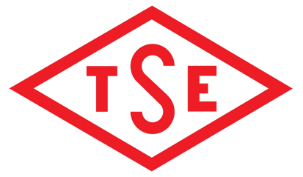 TÜRK
STANDARDLARI
ENSTİTÜSÜTürk StandardıTürk Standardıtst 5083tst 5083tst 5083 TS 5083/1987 yerine TS 5083/1987 yerine TS 5083/1987 yerineICS 67.200.10ICS 67.200.10ICS 67.200.10Hayvansal margarin
Hayvansal margarin
Hayvansal margarin
Margarine (Animal origine)Margarine (Animal origine)Margarine (Animal origine)TS NoTürkçe adıİngilizce adıTS 545 Ayarlı çözeltilerin hazırlanmasıPreparation of Standard Solutions for volumetric analysisTS EN ISO 660Hayvansal ve bitkisel katı ve sıvı yağlar - Asit sayısı ve asitlik tayiniAnimal and vegetable fats and oils - Determination of acid value and acidityTS 894Yemeklik bitkisel yağlar-Muayene metodlarıMethods of Analysis for Edible Oils of Vegetable OriginTS ISO 1738Tereyağı - Tuz muhtevası tayiniButter- Determination of salt contentTS 2104Belirteçler – Belirteç çözeltileri hazırlama yöntemleriIndicators – Methods of preparation of indicator solutionsTS 2812Bitkisel margarinMargarine-Vegetable OriginTS EN ISO 3696Su – Analitik laboratuvarında kullanılan – Özellikler ve deney metotlarıWater for analytical laboratory use –Specification and test methodsTS EN ISO 3960*Hayvansal ve bitkisel katı ve sıvı yağlar - Peroksit değeri tayini - İyodometrik (görsel) son nokta tayiniAnimal and vegetable fats and oils - Determination of peroxide value - Iodometric (visual) endpoint determinationTS ISO 4832Gıda ve Hayvan Yemleri Mikrobiyolojisi - Koliformların Sayımı Için Yatay Yöntem - Koloni Sayım TekniğiMicrobiology of food and animal feeding stuffs -- Horizontal method for the enumeration of coliforms -- Colony-count techniqueTS 5043Hayvansal ve bitkisel yağlar-Demir tayini-Kolorimetrik metotAnimal and Vegetable Fats and Oils- Determination of Iron Content-Colorimetric MethodTS 8223Gıda katkı maddeleri ile ilaç ve kozmetik yardımcı maddelerinde arsenik sınırı tayiniDetermination of Arsenic Limit on Additives and Drug and Cosmetic ExcipientsTS EN ISO 12193Hayvansal ve bitkisel katı ve sıvı yağlar - Doğrudan grafit fırınlı atomik absorpsiyon spektroskopi ile kurşun tayiniAnimal and vegetable fats and oils – Determination of lead by direct graphite furnace atomic absorption spectroscopyTS EN 12821*Gıda maddeleri -Yüksek performanslı sıvı kromatografisi ile d vitamini tayini –Ergokalsiferol (d2) ve kolekalsiferolün (d3) ölçülmesiFoodstuffs - Determination of vitamin D by high performance liquid chromatography - Measurement of cholecalciferol (D<(Index)3>) or ergocalciferol (D<(Index)2>)TS EN 12823-1Gıda maddeleri - Yüksek performanslı sıvı kromatografisi ile A vitamini tayini - Bölüm 1: Tümü-E-retinol ve 13-Z-retinolün ölçülmesiFoodstuffs - Determination of vitamin A by high performance liquid chromatography - Part 1: Measurement of all-E-retinol and 13-Z-retinolTS ISO 21527-2Gıda ve hayvan yemleri mikrobiyolojisi - Maya ve küflerin sayımı için yatay yöntem - Bölüm 2: Su aktivitesi 0,95'e eşit veya daha düşük olan ürünlerde koloni sayım tekniğiMicrobiology of food and animal feeding stuffs - Horizontal method for the enumeration of yeasts and moulds - Part 2: Colony count technique in products with water activity less than or equal to 0,95ÖzellikDeğerTat ve kokuKendine özgü tat ve kokuda olmalı, acıma, küflenme, kokuşma ve/veya bozulma sonucu yabancı tat ve koku olmamalıdır. Renk ve görünüşBeyaz veya sarımsı renkte, homojen yapıda olmalıdır.Mutfak margarini; sade yağ görünümünde,Kahvaltılık margarin: tereyağ görünümünde olmalıdır.Yabancı maddeBulunmamalıdır.ÖzelliklerKahvaltılık MargarinMutfakMargariniGıda Sanayi                   MargariniGıda Sanayi                   MargariniTip ITip IIYağ miktarı, ağırlık yüzdesi olarak, en az82999982Asitlik derecesi (oleik asit cinsinden), % (m/m), en çok1.50,30,31,5Kayma noktası, °C, en çok35364545Su miktarı, ağırlık yüzdesi olarak, en çok16--16A vitamini, IU/g, en az (Miktarı ambalajına yazılmalı)20İsteğe bağlı katılabilirİsteğe bağlı katılabilirİsteğe bağlı katılabilirD vitamini, IU/g, en az (Miktarı ambalajına yazılmalı)1İsteğe bağlı katılabilirİsteğe bağlı katılabilirİsteğe bağlı katılabilirPeroksit değeri, milieşdeğer (O2/kg), en çok5555Demir (Fe) miktarı, mg/kg, en çok1,51.51,51.51,51.51,51.5Bakır (Cu) miktarı, mg/kg, en çok0,10.10,10.10,10.10,10.1Arsenik (As) miktarı, mg/kg. en çok0,10.10,10.10,10.10,10.1Kursun (Pb) miktarı, mg/kg. en çok0,10.10,10.10,10.10,10.1ÖzellikSınırlarSınırlarÖzellikTuzluTuzsuzTuz (NaCl olarak), %(m/m), en çok5,00,5ÖzellikSınırSınırSınırSınırÖzellikncmMKoliform bakteri52101102Maya ve küf52101102n: analize alınacak numune sayısı, c: “M” değeri taşıyabilecek en fazla numune sayısı, m: (n-c) sayıdaki numunede bulunabilecek en fazla değer, M: “c” sayıdaki numunede bulunabilecek en fazla değeridir .n: analize alınacak numune sayısı, c: “M” değeri taşıyabilecek en fazla numune sayısı, m: (n-c) sayıdaki numunede bulunabilecek en fazla değer, M: “c” sayıdaki numunede bulunabilecek en fazla değeridir .n: analize alınacak numune sayısı, c: “M” değeri taşıyabilecek en fazla numune sayısı, m: (n-c) sayıdaki numunede bulunabilecek en fazla değer, M: “c” sayıdaki numunede bulunabilecek en fazla değeridir .n: analize alınacak numune sayısı, c: “M” değeri taşıyabilecek en fazla numune sayısı, m: (n-c) sayıdaki numunede bulunabilecek en fazla değer, M: “c” sayıdaki numunede bulunabilecek en fazla değeridir .n: analize alınacak numune sayısı, c: “M” değeri taşıyabilecek en fazla numune sayısı, m: (n-c) sayıdaki numunede bulunabilecek en fazla değer, M: “c” sayıdaki numunede bulunabilecek en fazla değeridir .ÖzellikÖzellik Madde NoMuayene ve Deney Madde NoAmbalaj6.15.2.1İşaretleme6.26.2Duyusal4.2.15.2.2Yağ miktarı tayini4.2.25.3.1Asitlik derecesi tayini4.2.25.3.2Kayma noktası tayini4.2.25.3.3Su miktarı tayini4.2.25.3.4A vitamin tayini4.2.25.3.5D vitamini tayini4.2.25.3.6Peroksit değeri tayini 4.2.25.3.7Demir (Fe) miktarı tayini4.2.25.3.8Bakır (Cu) miktarı tayini4.2.25.3.9Arsenik (As) miktarı tayini4.2.25.3.10Kursun (Pb) miktarı tayini4.2.25.3.11Tuz miktarı tayini4.2.55.3.12Maya ve küf4.2.65.3.13Koliform bakteri4.2.65.3.14